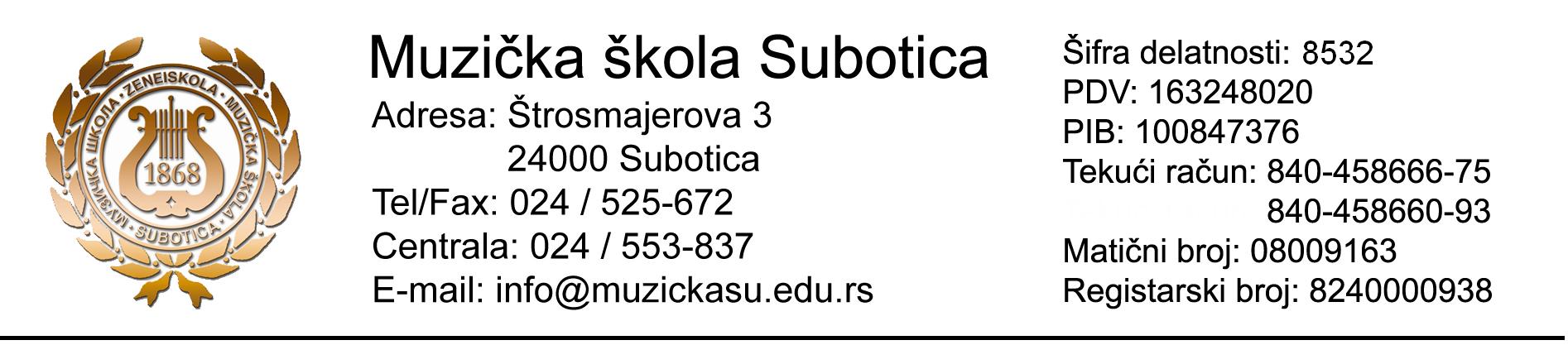 Дел.бр. 903/18Датум: 18.09.2018. годинеЈАВНА НАБАВКА МАЛЕ ВРЕДНОСТИ БР. 4/2018 КОНКУРСНА ДОКУМЕНТАЦИЈА ЈАВНА НАБАВКА ДОБАРАХОРСКА И ОРКЕСТАРСКА УНИФОРМА ЗА УЧЕНИКЕ ОСНОВНЕ И СРЕДЊЕ МУЗИЧКЕ ШКОЛЕ*укупан број страница: 45Крајњи рок за достављање понуда:закључно са 26.09.2018. године до 11.00 часоваОтварање понуда: 26.09.2018. године у 11.30 часоваСептембар 2018. године ЈАВНА НАБАВКА БР. 4/2018 Јавна набавка добара – Набавка хорске и оркестарске униформе за ученике основне и средње музичке школеНа основу чл. 39. и 61. Закона о јавним набавкама (,,Сл.гласник РС“, бр. 124/2012, 14/2015 и 68/2015), Правилника о обавезним елементима конкурсне документације у поступцима јавних набавки и начину доказивања испуњености услова (,,Сл.гласник РС“, бр. 86/15), Одлуке о покретању поступка јавне набавке број 902/18 од 18.09.2018. припремљена је:КОНКУРСНА ДОКУМЕНТАЦИЈА ЗА ЈАВНУ НАБАВКУ МАЛЕ ВРЕДНОСТИ БРОЈ 4/2018Конкурсна документација садржи:1. Општи подаци о јавној набавци, 2. Подаци о предмету јавне набавке3. Врста добара, техничке карактеристике (спецификације) и други захтеви4. Услови за учешће у поступку јавне набавке из чл. 75. и 76. Закона и упутство како се доказује испуњеност тих услова5. Упутство понуђачима како да сачине понуду6. Обрасци1. ОПШТИ ПОДАЦИ О ЈАВНОЈ НАБАВЦИрадним данима од 7:00 часова до 14:00 часова, радни дани су дани од понедељка до петка) Врста поступка: јавна набавка мале вредности Предмет набавке: набавка добара – Набавка хорске и оркестарске униформе за ученике основне и средње музичке школеКонтакт: Маријана Крнић, секретар Музичке школе Суботица, muzickasu@gmail.com,024/525-672 2. ПОДАЦИ О ПРЕДМЕТУ ЈАВНЕ НАБАВКЕ1.2.1.Предмет јавне набавке је набавка добара – Набавка хорске и оркестарске униформе за ученике основне и средње музичке школе1.2.2.Назив из општег речника набавке: одевни предмети1.2.3.Ознака из општег речника набавке: 183000001.2.4.Јавна набавка није обликованa по партијама.3. ВРСТА ДОБАРА, ТЕХНИЧКЕ КАРАКТЕРИСТИКЕ (СПЕЦИФИКАЦИЈЕ) И ДРУГИ ЗАХТЕВИПотребне количине по величинама одевних предмета:Све одевне предмете израдити према узорку.Узорци се могу погледати у просторијама Музичке школе Суботица на адреси Штросмајерова 3, Суботица, радним данима од 8:00 до 14:00 часова. Радни дани су дани од понедељка до петка.4. УСЛОВИ ЗА УЧЕШЋЕ У ПОСТУПКУ ЈАВНЕ НАБАВКЕ ИЗ ЧЛАНА 75. И 76. ЗАКОНА И УПУТСТВО КАКО СЕ ДОКАЗУЈЕ ИСПУЊЕНОСТ ТИХ УСЛОВА4.1.Услови за учешћеПраво учешћа имају сва заинтересована правна лица, предузетници и физичка лица – тј.понуђачи, који испуњавају обавезне и додатне услове за учешће у поступку јавне набавке из конкурсне документације утврђене у свему према чл.75. и 76. Закона о јавним набавкама и то:Обавезни услови по чл. 75. ЗЈН:1.да је регистрован код надлежног органа, односно уписан у одговарајући регистар (чл. 75. ст. 1. тач. 1) Закона);2.да он и његов законски заступник није осуђиван за неко од кривичних дела као члан организоване криминалне групе, да није осуђиван за кривична дела против привреде, кривична дела против животне средине, кривично дело примања или давања мита и кривично дело преваре (чл. 75. ст. 1. тач. 2) Закона);3.да је измирио доспеле порезе, доприносе и друге јавне дажбине у складу са прописима Републике Србије или стране државе када има седиште на њеној територији (чл.75.ст. 1. тач. 4) Закона);4.да има важећу дозволу надлежног органа за обављање делатности која је предмет јавне набавке, ако је таква дозвола предвиђена посебним прописом (чл. 75. ст. 1. тач. 5) Закона);5.да испуњава све обавезе које произлазе из важећих прописа о заштити на раду, запошљавању и условима рада, заштити животне средине, као и да нема забрану обављања делатности која је на снази у време подношења понуде (чл. 75. ст. 2. Закона).Додатни услови по чл. 76. ЗЈН:Да располаже неопходним финансијским капацитетом и то:6.да је у претходне 3 (три) обрачунске године (2015., 2016. и 2017.) остварио пословни приход у минималном износу од 2.000.000,00 динара;Да располаже неопходним пословним капацитетом и то:7.да је у претходне 3 (три) обрачунске године (2015, 2016. и 2017.) извршио испоруку  одевних предмета оног типа и врсте који су предмет ове јавне набавке у укупном износу од 2.000.000,00 динара; 8.Да располаже довољним кадровским капацитетом (у радном односу или привремено ангажовани сходно одредбама Закона о раду) и то:да има најмање 10 (десет) шивача текстила средње стручне спреме;9. да достави узорке добара тражене у Обрасцу 7 - Образац структуре цене са упутством како да се попуни, за ставке под редним бројем: 1-64.2. Упутство како се доказује испуњеност услова за учешћеИспуњеност обавезних и додатних услова за учешће у поступку предметне јавне набавке, у складу са чл.77. став 4. Закона, понуђач доказује достављањем Изјаве (Образац изјаве понуђача - Образац број 2.), којом под пуном материјалном и кривичном одговорношћу потврђује да испуњава услове за учешће у поступку јавне набавке из чл. 75. и 76. Закона, дефинисане овом конкурсном документацијом, осим услова из члана 75. став 1. тачка 5) Закона – важеће дозволе надлежног органа за обављање делатности која је предмет јавне набавке (чл. 75. ст. 1. тач. 5) Закона) – (за извршење предметне јавне набавке није потребна посебна дозвола), и осим додатног услова из тачке 9.(узорци ).Уз изјаву Понуђач обавезно доставља:- УЗОРКЕ добара тражених у Обрасцу 7 - Образац структуре цене са упутством како да се попуни, за ставке под редним бројем: 1-6.Изјава мора да буде потписана од стране овлашћеног лица понуђача и оверена печатом. Уколико Изјаву потписује лице које није уписано у регистар као лице овлашћено за заступање, потребно је уз понуду доставити овлашћење за потписивање.Уколико понуђач подноси понуду са подизвођачем, понуђач је дужан да достави и Изјаву подизвођача (Образац изјаве подизвођача - Образац број 2а.), потписану од стране овлашћеног лица подизвођача и оверену печатом.Уколико понуду подноси група понуђача, Изјава (Образац изјаве члана групе понуђача - Образац број 2б.) се попуњава и потписује од стране овлашћеног лица сваког понуђача из групе понуђача и оверава печатом, осим носиоца посла - овлашћеног члана групе понуђача који попуњава Образац изјаве понуђача - Образац 2.Наручилац може пре доношења одлуке о додели уговора да тражи од понуђача, да достави на увид оригинал или оверену копију свих или појединих доказа о испуњености услова, и то (докази испуњености услова из члана 75. и 76. Закона о јавним набавкама):За правна лица: Изводом из казнене евиденције, односно уверења надлежног суда и надлежне полицијске управе МУП-а да оно и његов законски заступник није осуђиван за неко од кривичних дела као члан организоване криминалне групе, да није осуђиван за неко од кривичних дела против привреде, кривична дела против заштите животне средине, кривично дело примања или давања мита, кривично дело преваре. (НАПОМЕНА: Управа за јавне набавке је на свом званичном сајту, на адреси: http://www.ujn.gov.rs/ci/documents/objasnjenja објавила мишљење и објашњење поводом Надлежности за издавање потврда и уверења да понуђач није осуђиван за кривична дела у члану 75. став 1. тачка 2) Закона, чији део наводимо: „ Из изложеног произилази да правналица достављају:1)извод из казнене евиденције основног суда на чијем је подручју седиште домаћег правног лица, односно седиште представништва или огранка страног правног лица;2)извод из казнене евиденције Посебног одељења (за организовани криминал) Вишег суда у Београду;С тим у вези на интернет страници Вишег суда у Београду објављено је обавештење http://www.bg.vi.sud.rs/lt/articles/o-visem-sudu/obavestenje-ke-za-pravna-lica.html3)уверење из казнене евиденције надлежне полицијске управе Министарства унутрашњих послова за законског заступника – захтев за издавање овог уверења може се поднети према месту рођења (сходно члану 2. став 1. тачка 1) Правилника о казненој евиденцији («Сл. лист СФРЈ», бр. 5/79) - орган надлежан за унутрашње послове општине на чијој територији је то лице рођено), али и према меступребивалишта.-Ако је више законских заступника мишљења смо да се за сваког доставља уверење из казнене евиденције.“ )За предузетнике: Изводом из казнене евиденције, односно уверења надлежне полицијске управе МУП-а да није осуђиван за неко од кривичних дела као члан организоване криминалне групе, да није осуђиван за неко од кривичних дела против привреде, кривична дела против заштите животне средине, кривично дело примања или давања мита, кривично дело преваре. (НАПОМЕНА: Управа за јавне набавке је на свом званичном сајту, на адреси: http://www.ujn.gov.rs/ci/documents/objasnjenja објавила мишљење и објашњење поводом Надлежности за издавање потврда и уверења да понуђач није осуђиван за кривична дела у члану 75. став 1. тачка 2) Закона, чији део наводимо: „ Физичка лица/Предузетник Предузетник као понуђач и физичко лице као понуђач доставља:-уверење из казнене евиденције надлежне полицијске управе Министарства унутрашњих послова – захтев за издавање овог уверења може се поднети према месту рођења (сходно члану 2. став 1. тачка 1) Правилника о казненој евиденцији («Сл. лист СФРЈ», бр. 5/79) - орган надлежан за унутрашње послове општине на чијој територији је то лице рођено), али и према месту пребивалишта.“)За физичка лица: Изводом из казнене евиденције, односно уверења надлежне полицијске управе Министарства унутрашњих послова да није осуђиван за неко од кривичних дела као члан организоване криминалне групе, да није осуђиван за кривична дела против привреде, кривична дела против животне средине, кривично дело примања или давања мита, кривично дело преваре (НАПОМЕНА: Управа за јавне набавке је на свом званичном сајту, на адреси: http://www.ujn.gov.rs/ci/documents/objasnjenja објавила мишљење и објашњење поводом Надлежности за издавање потврда и уверења да понуђач није осуђиван за кривична дела у члану 75. став 1. тачка 2) Закона, чији део наводимо: „ Физичка лица/Предузетник Предузетник као понуђач и физичко лице као понуђач доставља:-уверење из казнене евиденције надлежне полицијске управе Министарства унутрашњих послова – захтев за издавање овог уверења може се поднети према месту рођења (сходно члану 2. став 1. тачка 1) Правилника о казненој евиденцији («Сл. лист СФРЈ», бр. 5/79) - орган надлежан за унутрашње послове општине на чијој територији је то лице рођено), али и према месту пребивалишта.“)Напомена:Наведени доказ не може бити старији од 2 (два) месеца рачунајући од датума отварања понуда.Овај доказ доставља понуђач, подизвођач, односно достављају сви чланови групе понуђача.3.Услов из чл. 75. ст. 1. тач. 4) Закона – Измирио доспеле порезе, доприносе идруге јавне дажбине, доказује се:-За правна лица, предузетнике и физичка лица: Уверењем Пореске управе Министарства финансија и привреде да је измирио доспеле порезе и доприносе и Уверењем надлежне локалне самоуправе да је измирио обавезе по основу изворних локалних јавних прихода.Напомена:Наведени доказ не може бити старији од 2 (два) месеца рачунајући од датума отварања понуда.Овај доказ доставља понуђач, подизвођач, односно достављају сви чланови групе понуђача.4.Услов из чл. 75. ст. 1. тач. 5) Закона - Важећа дозвола за обављање одговарајуће делатности, издате од стране надлежног органа, само ако је таква дозвола предвиђена посебним прописом.Не постоји обавеза поседовања посебне дозволе за обављање делатности која је предмет јавне набавке.5. Услов из чл. 75. ст. 2. Закона – доказује се Изјавом - Образац бр 2, 2a, 2б. – о испуњености свих обавеза које произлазе из важећих прописа о заштити на раду, запошљавању и условима рада, заштити животне средине, као и да нема забрану обављања делатности која је на снази у време подношења понуде.Напомена:Наведени доказ се доставља у оригиналу на обрасцу бр 2, 2а, 2б. из конкурсне документације.Овај доказ доставља понуђач, подизвођач, односно достављају сви чланови групе понуђача.Напомена: Лице уписано у регистар понуђача није дужно да приликом подношења понуде доказује испуњеност обавезних услова.6.Извештај о бонитету за јавне набавке БОН-ЈН издат од стране Агенције за привредне регистре који садржи сажети биланс стања и успеха за последње 3 (три) обрачунске године или Биланс стања и биланс успеха за претходне три обрачунске године (2015., 2016. и 2017.).Напомена:Овај доказ доставља само понуђач, односно група понуђача испуњава заједно-кумулативно, док подизвођач не може допуњавати овај услов за понуђача.7.Списак испорука  одевних предмета оног типа и врсте који су предмет ове јавне набавке радне  у претходне три обрачунске године (2015., 2016. и 2017.) са потврдама Наручилаца. Потврда садржи: назив испоруке/предмет уговора, уговорену вредност, период важења уговора, укупну вредност испоруке, податак да је понуђач испоручио квалитетну робу у уговореном року.Напомена:Овај доказ доставља само понуђач, односно група понуђача испуњава заједно-кумулативно, док подизвођач не може допуњавати овај услов за понуђача.8.Кадровски капацитет, доказује се достављањем:-За лице у сталном радном односу код понуђача – фотокопија дипломе о стеченом образовању, уговора о раду  и М3А или МА обрасца,-За лице које није у радном односу код понуђача - фотокопија уговора о радном ангажовању сходно одредбама Закона о раду на изради добара која су предмет ове јавне набавке и фотокопија дипломе о стеченом образовању.Напомена:Овај доказ доставља само понуђач, односно група понуђача испуњава заједно-кумулативно, док подизвођач не може допуњавати овај услов за понуђача.9.Достављање узорака доказује се достављањем израђених добара уз понуду, у свему према опису датом у Обрасцу 7 - Образац структуре цене са упутством како да се попуни, за ставке под редним бројем: 1-6.Уколико то наручилац у писменој форми захтева, а понуђач у остављеном примереном року, који не може бити краћи од 5 (пет) дана, не достави на увид оригинал или оверену копију тражених доказа, наручилац ће његову понуду одбити као неприхватљиву.Понуђач није дужан да доставља на увид доказе који су јавно доступни на интернет страницама надлежних органа.Понуђач је дужан да без одлагања писмено обавести наручиоца о било којој промени у вези са испуњеношћу услова из поступка јавне набавке, која наступи до доношења одлуке, односно закључења уговора, односно током важења уговора о јавној набавци и да је документује на прописани начин.Напомена:Ускладу са чл.77. став 4. Закона о јавним набавкама:Понуђач и носилац посла – овлашћени члан групе понуђача испуњеност обавезних услова из поглавља 3.1., тачка 1 – 3 и 5 и додатних услова из поглавља 3.1., тачка 6 – 8, доказују ''Изјавом понуђача о испуњености обавезних и додатних услова и поштовању законских прописа и средствима финансијског обезбеђења'' (образац 2),Подизвођач испуњеност обавезних услова из поглавља 3.1., тачка 1 – 3 и 5, доказујe ''Изјавом подизвођача о испуњености обавезних услова и поштовању законских прописа'' (образац 2а),Члан групе понуђача испуњеност обавезних услова из поглавља 3.1., тачка 1 – 3 и 5,доказује ''Изјавом члана групе понуђача о испуњености обавезних услова и поштовању законских прописа'' (образац 2б).5. УПУТСТВО ПОНУЂАЧИМА КАКО ДА САЧИНЕ ПОНУДУОво упутство понуђачу како да сачини понуду, садржи податке о захтевима Наручиоца у погледу садржине понуде, као и услове под којима се спроводи поступак доделе уговора о јавној набавци. Понуђач мора испуњавати све Законом одређене услове за учешће у поступку јавне набавке, а понуду у целини припрема и доставља у складу са конкурсном документацијом.1. Подаци о језику у поступку јавне набавкеПонуђач подноси понуду на српском језику. Сви обрасци, изјаве и документи који се достављају уз понуду морају бити на српском језику. Уколико су документи изворно на страном језику, морају бити преведени на српски језик од стране овлашћеног судског тумача.2. Начин и рок подношења понудеПонуде се подносе до 26.09.2018. године до 11:00 часова, поштом или лично, на адресу наручиоца: Музичка школа Суботица, улица Штросмајерова бр. 3, 24000 Суботица, у затвореним ковертама - кутијама, са назнаком: ''Понуда за јавну набавку добара – Набавка хорске и оркестарске униформе за ученике основне и средње музичке школе, бр. 4/2018 - НЕ ОТВАРАТИ''.Понуђач понуду подноси непосредно или путем поште у затвореној коверти или кутији, затвореној на начин да се приликом отварања понуда може са сигурношћу утврдити да се први пут отвара.На полеђини коверте или на кутији навести назив, адресу понуђача и контакт телефон.У случају да понуду подноси група понуђача, на коверти је потребно назначити да се ради о групи понуђача и навести називе и адресу свих учесника у заједничкој понуди.Понуда се сматра благовременом ако је примљена од стране наручиоца најкасније до 26.09.2018. године до 11:00 часова.Наручилац ће, по пријему одређене понуде, на коверти, односно кутији у којој се понуда налази, обележити време пријема и евидентирати број и датум понуде према редоследу приспећа. Уколико је понуда достављена непосредно наручулац ће понуђачу предати потврду пријема понуде. У потврди о пријему наручилац ће навести датум и сат пријема понуде.Неблаговремено достављене понуде Комисија за јавну набавку Наручиоца ће, по окончању поступка отварања понуда, вратити неотворене понуђачима са назнаком да су поднете неблаговремено.Понуђач може да поднесе само једну понуду. Понуђач који је самостално поднео понуду не може истовремено да учествује у заједничкој понуди или као подизвођач, нити исто лице може учествовати у више заједничких понуда. У року за подношење понуде понуђач може да измени, допуни или опозове своју понуду, на начин који је одређен у конкурсној документацији.Отварање понуда спроводи се одмах након истека рока за подношење понуда, дана 26.09.2018. године са почетком у 11 часова и 30 минута у канцеларији директора школе на адреси наручиоца: Штросмајерова бр.3, 24000 Суботица. Отварање понуда је јавно и може присуствовати свако заинтересовано лице, а активно могу учествовати само законски заступници и овлашћени представници понуђача.Пре почетка поступка јавног отварања понуда, овлашћени представници понуђача дужни су да Комисији за јавну набавку Наручиоца предају овлашћење за учешће у поступку отварања понуда. Овлашћење мора да садржи: име и презиме овлашћеног представника, број личне карте, потпис и печат овлашћеног лица. Без оваквог овлашћења, представник има право само на присуство и не може предузимати активне радње у поступку (потписивање записника, истицање приговора на отварање понуда и друго).Одлука о додели уговора биће донета најкасније у року од 10 (десет) дана од дана отварања понуда. Наведену одлуку Наручилац ће објавити на Порталу јавних набавки и на својој интернет страници у року од 3 (три) дана од дана њеног доношења.Понуда мора да садржи:-Образац понуде, попуњен, потписан од стране одговорног лица понуђача и оверен печатом;-Изјаву понуђача о испуњености услова из члана 75. и члана 76. Закона о јавним набавкама, потписану од стране одговорног лица понуђача и оверену печатом;-Изјаву понуђача о независној понуди, потписану од стране одговорног лица понуђача и оверену печатом;-Изјаву о прихватању услова из конкурсне документације, потписану од стране одговорног лица понуђача и оверену печатом;-Модел уговора о купопродаји, попуњен, потписан од стране одговорног лица понуђача и оверен печатом;-Образац структуре цене са упутством како да се попуни, попуњен, потписан од стране одговорног лица понуђача и оверен печатом;-Узорке добара тражене у Обрасцу структуре цене са упутством како да се попуни.Напомена:-Узорци који се достављају уз понуду су потребни како би се утврдило да ли визуелно и функционално одговарају својој намени, односно прописаним захтевима.-Узорци се могу погледати у просторијама Музичке школе Суботица на адреси Штросмајерова 3, Суботица, радним данима од 8:00 до 14:00 часова, радни дани су дани од понедељка до петка.-Узорке понуђача чија понуда није изабрана, Наручилац задржава до окончања поступка. Након окончања поступка понуђач је дужан да преузме узорке у року од 30 (тридесет) дана од дана добијања писаног позива за преузимање узорака. Истеком наведеног рока Наручилац не сноси одговорност за достављене узорке, нити је у обавези да их врати.Уколико понуђачи подносе заједничку понуду, група понуђача може да се определи да обрасце дате у конкурсној документацији потписују и печатом оверавају сви понуђачи из групе понуђача или група понуђача може да одреди једног понуђача из групе који ће потписивати и печатом оверавати обрасце дате у конкурсној документацији, изузев обрасца понуде (Образац број 1.) и образаца који подразумевају давање изјава под материјалном и кривичном одговорношћу (Образац број 2. и број 3.), који морају бити потписани и оверени печатом од стране сваког понуђача из групе понуђача.Образац понуде – Образац број 1. потписују и печатом оверавају сви понуђачи из групе понуђача.У случају да се понуђачи определе да један понуђач из групе потписује и печатом оверава обрасце дате у конкурсној документацији (изузев обрасца понуде (Образац број 1.) и образаца број 2. и број 3.), наведено треба дефинисати споразумом којим се понуђачи из групе међусобно и према наручиоцу обавезују на извршење јавне набавке, а који чини саставни део заједничке понуде сагласно чл. 81. Закона и мора бити достављен уз понуду.3. ПартијеПредмет јавне набавке није обликован по партијама.4. Понуда са варијантамаПодношење понуде са варијантама није дозвољено.5.Начин измене, допуне и опозиваУ року за подношење понуде понуђач може да измени, допуни или опозове своју понуду на начин који је одређен за подношење понуде.Понуђач је дужан да јасно назначи који део понуде мења односно која документа накнадно доставља.Измену, допуну или опозив понуде треба доставити на адресу Наручиоца, са назнаком: „Измена понуде“ или „Допуна понуде“ или „Опозив понуде“ уз назнаку назива и редног броја јавне набавке уз напомену „НЕ ОТВАРАТИ“.На полеђини коверте или на кутији навести назив и адресу понуђача. У случају да понуду подноси група понуђача, на коверти је потребно назначити да се ради о групи понуђача и навести називе и адресу свих учесника у заједничкој понуди.По истеку рока за подношење понуда понуђач не може да повуче нити да мења своју понуду.6.Учествовање у заједничкој понуди или као подизвођачПонуђач може да поднесе само једну понуду.Понуђач који је самостално поднео понуду не може истовремено да учествује у заједничкој понуди или као подизвођач, нити исто лице може учествовати у више заједничких понуда.У Обрасцу понуде (Образац број 1.), понуђач наводи на који начин подноси понуду, односно да ли подноси понуду самостално, или као заједничку понуду, или подноси понуду са подизвођачем.7. Понуда са подизвођачемУколико понуђач подноси понуду са подизвођачем дужан је да у Обрасцу понуде (Образац број 1.) наведе да понуду подноси са подизвођачем, проценат укупне вредности набавке који ће поверити подизвођачу, а који не може бити већи од 50%, као и део предмета набавке који ће извршити преко подизвођача.Уколико уговор о јавној набавци буде закључен између наручиоца и понуђача који подноси понуду са подизвођачем, тај подизвођач ће бити наведен и у уговору о јавној набавци.Понуђач је дужан да за подизвођаче достави доказе о испуњености услова који су наведени у поглављу 3. Конкурсне документације, у складу са Упутством како се доказује испуњеност услова.Понуђач у потпуности одговара наручиоцу за извршење обавеза из поступка јавне набавке, односно извршење уговорних обавеза, без обзира на број подизвођача.Понуђач је дужан да наручиоцу, на његов захтев, омогући приступ код подизвођача, ради утврђивања испуњености тражених услова.Понуђач не може ангажовати као подизвођача лице које није навео у понуди, у супротном Наручилац ће реализовати средство обезбеђења и раскинути уговор.8. Заједничка понудаПонуду може поднети група понуђача.Уколико понуду подноси група понуђача, саставни део заједничке понуде мора бити споразум којим се понуђачи из групе међусобно и према наручиоцу обавезују на извршење јавне набавке, а који обавезно садржи податке из члана 81. ст. 4. тач. 1) до 2) Закона и то:1)податке о члану групе који ће бити носилац посла, односно који ће поднети понуду и који ће заступати групу понуђача пред наручиоцем и2)опис послова сваког од понуђача из групе понуђача у извршењу уговора.Група понуђача је дужна да достави све доказе о испуњености услова који су наведени у поглављу 3. конкурсне документације, у складу са Упутством како се доказује испуњеност услова.Понуђачи из групе понуђача одговарају неограничено солидарно према наручиоцу.9. Начин и услови плаћања, гарантни рок као и друге околности од којих зависи прихватљивост понуда9.1. Захтеви у погледу начина, рока и услова плаћањаРок плаћања је до 45 календарских дана од дана пријема рачуна.Отпремница и рачун морају гласити на Наручиоца и морају да садрже тачан назив добра које је захтевано у Техничкој спецификацији, јединичне цене и рок плаћања.Рачун се испоставља на основу документа - отпремнице којом се верификује квантитет и квалитет испоруке.Плаћање се врши уплатом на рачун понуђача.Није предвиђено авансно плаћање.9.2. Захтев у погледу рока извршења набавкеПонуђач је дужан да добра испоручи у року од 30 ( тридесет ) календарских дана од дана закључења Уговора.У складу са обавезом да понуђач у потпуности испоштује рок који је наведен у Конкурсној документацији, напомињемо: Наручилац ће одмах након испоруке добара сачинити записник о истој. Уколико понуђач не испоштује рок који је наведен у обрасцу понуде, посебно ће се евидентирати у записнику.Због несавесности понуђача и непоштовања рокова за које је гарантовао у понуди, односно доцње Понуђача, Наручилац ће активирати средство обезбеђења за добро извршење посла, што ће бити коришћено као доказ негативне референце приликом следеће набавке у складу са чланом 82. ЗЈН.Уз то Наручилац задржава право раскида уговора одмах након увида у прекорачење рокова у записнику у било којој фази.9.3. Место испорукеОбјекат Музичке школе Суботица на адреси Штросмејерова 3, Суботица.9.4. РекламацијеУколико се на испорученим добрима која су предмет набавке установи било какав недостатак или је добро лошег квалитета, односно одступа од прихваћених стандарда, или одступа од прихваћене Понуде и закљученог Уговора,  Наручилац ће доставити писмену рекламацију Добављачу, који је дужан да изврши неопходну замену у року од 5 (пет) календарских дана по сачињавању Записника о рекламацији.9.5. Захтев у погледу рока важења понудеРок важења понуде не може бити краћи од 30 (тридесет) дана од дана отварања понуда.У случају истека рока важења понуде, наручилац је дужан да у писаном облику затражи од понуђача продужење рока важења понуде.Понуђач који прихвати захтев за продужење рока важења понуде не може мењати понуду.10. Негативне референцеНаручилац може одбити понуду уколико поседује доказ да је понуђач у претходне три године пре објављивања позива за подношење понуда у поступку јавне набавке:1)поступао супротно забрани из чл. 23. и 25. Закона;2)учинио повреду конкуренције;3)доставио неистините податке у понуди или без оправданих разлога одбио да закључи уговор о јавној набавци, након што му је уговор додељен;4)одбио да достави доказе и средства обезбеђења на шта се у понуди обавезао.Наручилац може одбити понуду уколико поседује доказ који потврђује да понуђач није испуњавао своје обавезе по раније закљученим уговорима о јавним набавкама који су се односили на исти предмет набавке, за период од претходне три године пре објављивања позива за подношење понуда. Доказ наведеног може бити:1)правоснажна судска одлука или коначна одлука другог надлежног органа;2)исправа о реализованом средству обезбеђења испуњења обавеза у поступку јавне набавке или испуњења уговорних обавеза;3)исправа о наплаћеној уговорној казни;4)рекламације потрошача, односно корисника, ако нису отклоњене у уговореном року;5)изјава о раскиду уговора због неиспуњења битних елемената уговора дата на начин и под условима предвиђеним законом којим се уређују облигациони односи;6)доказ о ангажовању на извршењу уговора о јавној набавци лица која нису означена у понуди као подизвођачи, односно чланови групе понуђача;7)други одговарајући доказ примерен предмету јавне набавке, који се односи на испуњење обавеза у ранијим поступцима јавне набавке или по раније закљученим уговорима о јавним набавкама.Наручилац може одбити понуду ако поседује доказ из става 3. тачка 1) члана 82. Закона, који се односи на поступак који је спровео или уговор који је закључио и други наручилац ако је предмет јавне набавке истоврстан. Наручилац ће поступити на наведене начине и у случају заједничке понуде групе понуђача уколико утврди да постоје напред наведени докази за једног или више чланова групе понуђача.11. Валута и начин на који мора да буде наведена и изражена цена у понудиЦена мора бити исказана у динарима, са и без пореза на додату вредност, са урачунатим свим трошковима које понуђач има у реализацији предметне јавне набавке, с тим да ће се за оцену понуде узимати у обзир цена без пореза на додату вредност.Цена је фиксна и не може се мењати.Ако је у понуди исказана неуобичајено ниска цена, наручилац ће поступити у складу са чланом 92. Закона.12. Подаци о врсти, садржини, начину подношења, висини и роковима обезбеђења испуњења обавеза понуђачаИзабрани понуђач се обавезује да на дан закључења уговора, а најкасније у року од 5 (пет) дана од дана закључења уговора, преда наручиоцу бланко соло меницу као средство финансијског обезбеђења за добро извршење посла у висини од 10% од укупне вредности уговора без ПДВ-а, са клаузулом безусловна и платива на први позив, са роком важности који је најмање 5 (пет) дана дужи од истека рока за коначно извршење посла.Бланко соло меница мора бити регистрoвана код НБС. Понуђач је дужан да уз меницу достави попуњено Менично писмо-овлашћење, које мора бити потписано и оверено печатом фирме, и доказ о регистрацији менице код НБС.Ако се за време трајања уговора продужи рок за извршење уговорне обавезе, важност менице за добро извршење посла мора да се продужи за исти број дана за који је продужен рок за извршење уговорне обавезе.Наручилац ће наплатити меницу за добро извршење посла у случају кашњења у испоруци добара, у случају неизвршења набавке и у случају достављања неквалитетне робе односно испоруке робе која не одговара добрима из спецификације ове јавне набавке.Сва средстава финансијског обезбеђења могу гласити на члана групе понуђача одређеног споразумом о заједничком извршењу набавке или понуђача, али не и на подизвођача.13. Заштита поверљивости података које наручилац ставља понуђачима на располагање, укључујући и њихове подизвођачеПредметна набавка не садржи поверљиве информације које наручилац ставља на располагање.14.Коришћење патента и одговорност за повреду заштићених права интелектуалне својине трећих лицаНакнаду за коришћење патената, као и одговорност за повреду заштићених права интелектуалне својине трећих лица сноси понуђач.15. Додатне информације и појашњењаЗаинтересовано лице може, у писаном облику, путем поште на адресу наручиоца Штросмајерова 3, 24000 Суботица или на мејл адресу muzickasu@gmail.com  тражити од наручиоца додатне информације или појашњења у вези са припремањем понуде, при чему може да укаже наручиоцу и на евентуално уочене недостатке и неправилности у конкурсној документацији, најкасније 5 (пет) дана пре истека рока за подношење понуде.Наручилац ће у року од 3 (три) дана од дана пријема захтева, одговор објавити на Порталу јавних набавки и на својој интернет страници.Додатне информације или појашњења упућују се са напоменом „Захтев за додатним информацијама или појашњењима конкурсне документације ЈНМВ 4/2018“.Ако наручилац измени или допуни конкурсну документацију 8 (осам) или мање дана пре истека рока за подношење понуда, дужан је да продужи рок за подношење понуда и објави обавештење о продужењу рока за подношење понуда.По истеку рока предвиђеног за подношење понуда наручилац не може да мења нити да допуњује конкурсну документацију.Тражење додатних информација или појашњења у вези са припремањем понуде телефоном није дозвољено.Комуникација у поступку јавне набавке врши се искључиво писаним путем, на начин одређен у члану 20. Законом о јавним набавкама.16. Додатна објашњења од понуђача после отварања понуда и контрола код понуђача односно његовог подизвођачаПосле отварања понуда наручилац може приликом стручне оцене понуда да у писаном облику захтева од понуђача додатна објашњења која ће му помоћи при прегледу, вредновању и упоређивању понуда, а може и да врши контролу (увид) код понуђача, односно његовог подизвођача (члан 93. Закона).Уколико наручилац оцени да су потребна додатна објашњења или је потребно извршити контролу (увид) код понуђача, односно његовог подизвођача, наручилац ће понуђачу оставити примерени рок да поступи по позиву наручиоца, односно да омогући наручиоцу контролу (увид) код понуђача, као и код његовог подизвођача.Наручилац може уз сагласност понуђача да изврши исправке рачунских грешака уочених приликом разматрања понуде по окончаном поступку отварања.У случају разлике између јединичне и укупне цене, меродавна је јединична цена.Ако се понуђач не сагласи са исправком рачунских грешака, наручилац ће његову понуду одбити као неприхватљиву.17. Врста критеријума за доделу уговораИзбор најповољније понуде ће се извршити применом критеријума „Најнижа понуђена цена“.18. Елементи критеријума на основу којих ће наручилац извршити доделу уговора у ситуацији када постоје две или више понуда са истом понуђеном ценомУ случају да понуде два или више понуђача имају једнаку понуђену цену која је и најнижа, биће изабрана понуда понуђача који је у претходне 3 (три) обрачунске године (2015, 2016. и 2017.) остварио већи пословни приход, у ком случају ће бити потребно да ти понуђачи доставе Биланс успеха за наведене године.19. Обавештење о подношењу захтева за заштиту праваЗахтев за заштиту права може да поднесе понуђач, односно заинтересовано лице, које има интерес за доделу уговора и који је претрпео или би могао да претрпи штету због поступања наручиоца противно одредбама Закона.Захтев за заштиту права подноси се наручиоцу, а копија се истовремено доставља Републичкој комисији. Захтев за заштиту права се доставља непосредно или препорученом пошиљком са повратницом, на адресу наручиоца. Захтев за заштиту права се може поднети у току целог поступка јавне набавке, против сваке радње наручиоца, осим уколико Законом није другачије одређено. Наручилац објављује обавештење о поднетом захтеву за заштиту права на Порталу јавних набавки и на својој интернет страници, најкасније у року од 2 (два) дана од дана пријема захтева.Уколико се захтевом за заштиту права оспорава врста поступка, садржина позива за подношење понуда или конкурсне документације, захтев ће се сматрати благовременим уколико је примљен од стране наручиоца најкасније 3 (три) дана пре истека рока за подношење понуда, без обзира на начин достављања и уколико је подносилац захтева у складу са чланом 63. Став 2. Закона указао наручиоцу на евентуалне недостатке и неправилности, а наручилац исте није отклонио.После доношења одлуке о додели уговора из чл. 108. Закона или одлуке о обустави поступка јавне набавке из чл. 109. Закона, рок за подношење захтева за заштиту права је 5 (пет) дана од дана објављивања одлуке на Порталу јавних набавки.Захтевом за заштиту права не могу се оспоравати радње наручиоца предузете у поступку јавне набавке ако су подносиоцу захтева били или могли бити познати разлози за његово подношење пре истека рока за подношење захтева, а подносилац захтева га није поднео пре истека тог рока.Ако је у истом поступку јавне набавке поново поднет захтев за заштиту права од стране истог подносиоца захтева, у том захтеву се не могу оспоравати радње наручиоца за које је подносилац захтева знао или могао знати приликом подношења претходног захтева.Подносилац захтева је дужан да на рачун буџета Републике Србије уплати таксу у изнoсу од 60.000,00 динара, на број жиро рачуна: 840-30678845-06, шифра плаћања: 153, позив на број: број јавне набавке поводом које се подноси захтев за заштиту права, сврха уплате: ЗЗП, назив наручиоца, број јавне набавке поводом које се подноси захтев за заштиту права, корисник: Буџет Републике Србије.Поступак заштите права понуђача регулисан је одредбама чл. 138. - 167. Закона.20. Рок у којем ће уговор бити закљученНаручилац ће уговор о јавној набавци доставити понуђачу којем је уговор додељен у року од 8 (осам) дана од дана протека рока за подношење захтева за заштиту права из члана 149.Закона.Услучају да је поднета само једна понуда наручилац може закључити уговор пре истека рока за подношење захтева за заштиту права, у складу са чланом 112. став 2. тачка 5) Закона.21. Начин означавања поверљивих податакаНаручилац чува као поверљиве све податке садржане у понуди који су посебним актом утврђени или означени као поверљиви.Наручилац може да одбије да пружи информацију која би значила повреду поверљивости података добијених у понуди.Наручилац ће као поверљива третирати она документа која у десном горњем углу великим словима имају исписано „ПОВЕРЉИВО“.Наручилац не одговара за поверљивост података који нису означени на горе наведени начин.Неће се сматрати поверљивим докази о испуњености обавезних услова, цена и други подаци из понуде који су од значаја за примену елемената критеријума и рангирање понуде.22. Трошкови припреме понудеТрошкове припреме и подношења понуде сноси искључиво понуђач и не може тражити од Наручиоца накнаду трошкова. Понуђач може да у оквиру понуде достави укупан износ и структуру трошкова припремања понуде. У обрасцу трошкова припреме понуде могу бити приказани трошкови израде узорка или модела, ако су израђени у складу са техничким спецификацијама Наручиоца и трошкови прибављања средства обезбеђења.23. Обустава поступка јавне набавкеНаручилац може, у свакој фази поступка јавне набавке, да обустави поступак и одустане од доделе уговора о јавној набавци у складу са чланом 109. Закона.6. ОБРАСЦИОБРАЗАЦ 1.ОБРАЗАЦ ПОНУДЕ1) Понуда број __________ од __________ године за јавну набавку добара – Набавка хорске и оркестарске униформе за ученике основне и средње музичке школе ЈНМВ бр. 4/20182) Понуду дајем: а) самостално б) са подизвођачем в) као заједничку понуду Напомена: Заокружити начин подношења понуде и уписати податке о подизвођачу, уколико се понуда подноси са подизвођачем, односно податке о свим уесницима заједничке понуде, уколико понуду подноси група понуђачаОБРАЗАЦ 2У складу са чл. 77. став 4. Закона о јавним набавкама (,,Сл.гласник РС“, бр. 124/2012, 14/2015 и 68/2015) и условима утврђеним конкурсном документацијом за реализацију ЈНМВ бр.3/2018 Набавка хорске и оркестарске униформе за ученике основне и средње музичке школе., д а ј е с еИЗ Ј А В А ПОНУЂАЧАо испуњености обавезних услова по чл. 75. и додатних услова по чл. 76. Закона о јавним набавкама, поштовању законских прописа и средствима финансијског обезбеђења дефинисаних конкурсном документацијомПод пуном кривичном и материјалном одговорношћу као овлашћено лице испред понуђача _______________________________________ из __________________ул._________________________ бр.____ , изјављујем:да понуђач, испуњава обавезне услове утврђене конкурсном документацијом у оквиру поглавља 3.1. тачка 1 – 3 и 5,да понуђач, испуњава додатне услове утврђене конкурсном документацијом у оквиру поглавља 3.1. тачка 6 – 8,да ће понуђач наручиоцу доставити средство финансијског обезбеђења у складу са износима и роковима утврђеним конкурсном документацијом,да ће понуђач, уколико то наручилац у писменој форми захтева,најкасније у року од 5 (пет) дана од дана пријема писменог позива наручиоца, доставити оригинал или оверену копију доказа о испуњености свих или самопојединих - тражених обавезних и додатних услова у свему према Упутству за доказивање испуњености услова у оквиру поглавља 3.2. тачка 1-8.                                                                                         ______________________Напомена: Образац попуњава понуђач који подноси понуду самостално, понуђач који подноси понуду са подизвођачем, односно овлашћени члан – носилац посла у случају подношења заједничке понуде.ОБРАЗАЦ 2аУ складу са чл. 77. став 4. Закона о јавним набавкама (,,Сл.гласник РС“, бр. 124/2012, 14/2015 и 68/2015) и условима утврђеним конкурсном документацијом за реализацију ЈНМВ бр.3/2018 Набавка хорске и оркестарске униформе за ученике основне и средње музичке школе, д а ј е с еИ З Ј А В А ПОДИЗВОЂАЧАо испуњености обавезних услова по чл. 75. Закона о јавним набавкама и поштовању законских прописаПод пуном кривичном и материјалном одговорношћу као овлашћено лице испред подизвођача ________________________________________ из _____________________ул.________________________________ бр.____ , изјављујем:да подизвођач, испуњава обавезне услове утврђене конкурсном документацијом у оквиру поглавља 3.1. тачка 1 – 3 и 5,да ће подизвођач, уколико то наручилац у писменој форми захтева,најкасније у року од 5 (пет) дана од дана пријема писменог позива наручиоца, доставити оригинал или оверену копију доказа о испуњености свих или самопојединих - тражених обавезних услова, у свему према Упутству за доказивање испуњености услова у оквиру поглавља 3.2. тачка 1-5.                                                                                      ______________________Напомена: Образац копирати за сваког подизвођача понаособ уколико се у поступку јавне набавке наступа са подизвођачима.ОБРАЗАЦ 2бУ складу са чл. 77. став 4. Закона о јавним набавкама (,,Сл.гласник РС“, бр. 124/2012, 14/2015 и 68/2015) и условима утврђеним конкурсном документацијом за реализацију ЈНМВ бр.3/2018 Набавка хорске и оркестарске униформе за ученике основне и средње музичке школе, д а ј е с еИ З Ј А В А ЧЛАНА ГРУПЕ ПОНУЂАЧАо испуњености обавезних услова по чл. 75. Закона о јавним набавкама и поштовању законских прописаПод пуном кривичном и материјалном одговорношћу као овлашћено лице испред члана групе понуђача _______________________________________ из______________________ ул.______________________________ бр.____ , изјављујем:да члан групе понуђача, испуњава обавезне услове утврђене конкурсном документацијом у оквиру поглавља 3.1. тачка 1 – 3 и 5,да ће члан групе понуђача, уколико то наручилац у писменој форми захтева најкасније у року од 5 (пет) дана од дана пријема писменог позива наручиоца, доставити оригинал или оверену копију доказа о испуњености свих или само појединих - тражених обавезних услова, у свему према Упутству за доказивање испуњености услова у оквиру поглавља 3.2. тачка 1-5.                                                                                                     ПОТПИС ОВЛАШЋЕНОГ ЛИЦА                                                                                                                        М. ПОБРАЗАЦ 3.ИЗЈАВА ПОНУЂАЧА О НЕЗАВИСНОЈ ПОНУДИПрема члану 26. Закона о јавним набавкама (,,Сл.гласник РС“, бр. 124/2012, 14/2015 и 68/2015) изјављујемо под пуном материјалном и кривичном одговорношћу да смо понуду зајавну набавку мале вредности ЈНМВ бр.3/2018 Набавка хорске и оркестарске униформе за ученике основне и средње музичке школе поднели независно, без договора са другим понуђачима или заинтересованим лицима.                                                                                          М.П.     Потпис овлашћеног лица                                                                                                    _______________________Напомена: У случају заједничке понуде образац потписују и печатом оверавају сви понуђачи из групе понуђача.ОБРАЗАЦ 4.ОБРАЧУН ТРОШКОВА ПРИПРЕМЕ ПОНУДЕТрошкови припреме понуде који се потражују:На п о м е н а:Ускладу са чланом 88. Закона о јавним набавкама (,,Сл.гласник РС“, бр. 124/2012,14/2015 и 68/2015):Трошкове припреме и подношења понуде сноси искључиво понуђач и не може тражити од наручиоца накнаду трошкова.Накнада трошкова може се тражити само у случају обуставе поступка јавне набавке из разлога који су на страни наручиоца када је исти дужан да понуђачу надокнади само трошкове:-израде узорка или модела ако је конкурсном документацијом предвиђена израда истих и уколико су исти израђени у складу са техничким спецификацијама наручиоца као и,-прибављања средстава финансијског обезбеђења, све под условом да је понуђач тражио накнаду тих трошкова у својој понуди.ОБРАЗАЦ 5.ИЗ Ј А В АОПРИХВАТАЊУ УСЛОВА ИЗ КОНКУРСНЕ ДОКУМЕНТАЦИЈЕПонуђач ______________________________________ из ___________________ ул._______________________________ бр. ____ овом изјавом потврђује да у потпуности прихвата све услове из конкурсне документације за реализацију јавне набавке мале вредности ЈНМВ бр.3/2018 Набавка хорске и оркестарске униформе за ученике основне и средње музичке школе.Понуђач је сагласан да понуда за реализацију предмета набавке не буде прихваћена уколико се прегледом документације утврди да иста не испуњава неки од тражених услова.                                                                                                ПОТПИС ОВЛАШЋЕНОГ ЛИЦА                                                                                                                         М. ПНАПОМЕНА:За понуђача који наступа са подизвођачима образац попуњава и оверава само понуђач.За групу понуђача, образац попуњава, потписује и оверава само носилац посла - овлашћени члан групе понуђача.ОБРАЗАЦ 6.Модел уговораПонуђач мора да попуни, потпише и овери печатом, чиме потврђује да се слаже са моделом уговора.МОДЕЛ УГОВОРА О КУПОПРОДАЈИЗакључен дана______________2018. године између:1. Музичке школе Суботица, Суботица, Штросмајерова 3 Суботица,  матични број: 08009161, ПИБ: 100847376, који заступа директор Драгана Николић (у даљем тексту: Наручилац) са једне стране, и2.__________________________________________________________, са седиштем у_____________________________улица________________________________________________ број______, матични број: ______________, ПИБ: _____________, рачун бр.___________________________________ код _________________________ банке, кога заступа директор __________________________________________(у даљем тексту:Добављач) са друге стране.__________________________________ ________________________________Уговорне стране сагласно констатују:-да је за јавну набавку добара – ЈНМВ бр.3/2018 Набавка хорске и оркестарске униформе за ученике основне и средње музичке школе, Наручилац спровео поступак јавне набавке мале вредности, бр. 4/2018,-да је Наручилац донео одлуку о додели уговора бр. _______од _______којом је уговор за јавну набавку 4/2018 доделио Добављачу.Предмет уговораЧлан 1.Предмет овог уговора је купопродаја хорске и оркестарске униформе за ученике основне и средње музичке школе (у даљем тексту: добра), која су ближе одређена усвојеном понудом Добављача број ________ од _______________(попуњава Наручилац) и Техничком спецификацијом које чине саставни део овог уговора.ЦенаЧлан 2.Укупно уговорена цена за добра из члана 1. овог уговора износи____________________ динара без ПДВ-а, односно ______________________ динара са ПДВ.Укупно уговорена цена је фиксна.Начин плаћањаЧлан 3.Наручилац ће плаћање уговорене цене из члана 2. овог уговора извршити преносом средстава на рачун Добављача бр. _________________________код _____________________ Банке у року до 45 календарских дана од дана пријема рачуна.Рачун се испоставља на основу документа - отпремнице којом се верификује квантитет и квалитет испоруке.Отпремница и рачун морају гласити на Наручиоца и морају да садрже тачан назив добра који је захтеван у Техничкој спецификацији, јединичне цене и рок плаћања.Рок испорукеЧлан 4.Добављач је дужан да добра испоручи у року од 30 (тридесет) календарских дана од дана пријема налога.Финансијско обезбеђењеЧлан 5.Изабрани понуђач се обавезује да на дан закључења уговора, а најкасније у року од 5 (пет) дана од дана закључења уговора, преда наручиоцу бланко соло меницу као средство финансијског обезбеђења за добро извршење посла у висини од 10% од укупне вредности уговора без ПДВ-а, са клаузулом безусловна и платива на први позив, са роком важности који је најмање 30 (тридесет) дана дужи од истека рока за коначно извршење посла.Бланко соло меница мора бити регистрoвана код НБС. Понуђач је дужан да уз меницу достави попуњено Менично писмо-овлашћење, које мора бити потписано и оверено печатом фирме, копију депо картона и доказ о регистрацији менице код НБС.Ако се за време трајања уговора промене рокови за извршење уговорне обавезе, важност менице за добро извршење посла мора да се продужи.Наручилац ће наплатити меницу за добро извршење посла у случају кашњења у испоруци добара, у случају неизвршења набавке и у случају достављања неквалитетне робе односно испоруке робе која не одговара добрима из спецификације ове јавне набавке.Сва средстава финансијског обезбеђења могу гласити на члана групе понуђача одређеног споразумом о заједничком извршењу набавке или понуђача, али не и на подизвођача.Обавезе ДобављачаЧлан 6.Добављач се обавезује да изврши испоруку одевних предмета који су предмет овог уговора према спецификацији количина по величинама које је одредио Наручилац у оквиру Техничке спецификације, односно добра испоручи у одређеном року, према саставу, карактеристикама и количинама захтеваним у Техничкој спецификацији из члана 1. овог уговора.Уколико се на добрима која су предмет овог Уговора установи било какав недостатак или је добро лошег квалитета, односно одступа од прихваћених стандарда и достављених узорака, Наручилац ће доставити писмену рекламацију Добављачу, који је дужан да изврши неопходну замену истог дана по сачињавању Записника о рекламацији.У случају да је Добављач знао или морао знати за недостатке, Наручилац има право да се на те недостатке позове и када није извршио своју обавезу да добра прегледа, односно да благовремено обавести Добављача о уоченом недостатку.Добра морају бити допремљена, упакована у амбалажи и на начин који је прописан за ову врсту робе, како би се обезбедила од делимичног или потпуног оштећења при утовару, транспорту, претовару и у складиштењу.Добављач се обавезује да ће оштећену или изгубљену робу током транспорта, или евентуално погрешно упаковану, односно испоручену у количини мањој од наручене, надокнадити Наручиоцу о свом трошку.Добављач се обавезује да ће се у свему придржавати прописа, норматива и стандарда важећих за робу која је предмет овог уговора.Добављач се може оградити од одговорности на квалитет једино у ситуацији да докаже да је до промене у квалитету испоручене робе дошло због неправилног складиштења испоручене робе код Наручиоца.Обавезе НаручиоцаЧлан 7.Наручилац се обавезује да:-Добављачу омогући извршење уговорене обавезе;-Добављачу уредно плати уговорену цену, на начин и у роковима ближе одређеним одредбама овог уговора;-све друге уговорне обавезе изврши у складу са одредбама овог уговора.Раскид уговораЧлан 8.Свака уговорна страна може отказати Уговор са отказним роком од 30 (тридесет) дана од дана достављања писменог обавештења о отказу.Наручилац може једнострано раскинути овај уговор, у случајевима када Добављач не поступи у складу са чланом 4. и 6. овог уговора.Остале одредбеЧлан 9.Сви неспоразуми који настану из овог уговора и поводом њега уговорне стране ће решити споразумно, а уколико у томе не успеју, за решење спора биће надлежан стварно надлежни суд у Суботици.Члан 10.Уговор ступа на снагу даном потписивања од стране овлашћених представника уговорних страна.Члан 11.За све што овим уговором није предвиђено, примењиваће се одредбе Закона о облигационим односима.Члан 12.Уговор је сачињен у 4 (четири) истоветна примерка, од којих по 2 (два) за сваку уговорну страну.Прилог: - ПонудаСагласан са моделом уговора: МП ____________________ (потпис понуђача)ОБРАЗАЦ 7.ОБРАЗАЦ СТРУКТУРЕ ЦЕНЕ СА УПУТСТВОМ КАКО ДА СЕ ПОПУНИЗа ставке под редним бројем: 1-6 обавезно се доставља узорак израђен у свему према опису датом у Обрасцу структуре цене – Образац 7.Опис предмета јавне набавке: набавка добара – Набавка хорске и оркестарске униформе за ученике основне и средње музичке школе.Потребне количине по величинама одевних предмета:4) КОМЕРЦИЈАЛНИ УСЛОВИ:                                                                                              М.П. _______________________________                                                                                                       (потпис овлашћеног лица)Напомена: Образац структуре цене – У Образац структуре цене морају бити унете јединичне цене сваке позиције добара без ПДВ-а, укупна цена за сваку позицију добара без ПДВ-а, као и збирна рекапитулација са укупним износом исказаним без ПДВ-а, посебно исказаним ПДВ-ом и укупном ценом са ПДВ-ом. Образац структуре цене мора бити попуњен, потписан и оверен печатом од стране одговорног-овлашћеног лица понуђача.ОБРАЗАЦ 8.ОВЛАШЋЕЊЕ ПРЕДСТАВНИКА ПОНУЂАЧА___________________________________________________________________(име и презиме лица које представља понуђача) из _________________________________ ул. _______________________________ бр.л.к.______________________ ПУ ____________________ овлашћује се да у име и испред понуђача :________________________________ из______________________,ул._____________________ бр._____, може да учествује у поступку отварања понуда за јавну набавку мале вредности Набавка хорске и оркестарске униформе за ученике основне и средње музичке школе. бр. 4/2018 и предузима све радње прописане Законом о јавним набавкама.Овлашћење важи до окончања поступка наведене јавне набавке мале вредности и у друге сврхе се не може користити.Дана, ____. ____. 2018. године                                                                                                                                П о н у ђ а ч                                                                                                                     м.п. ___________________                                                                                                                        (потпис овлашћеног лица)Напомена: Овлашћење представника понуђача за учешће у поступку отварања понуда овлашћено лице предаје комисији у оригиналу пре почетка отварања понуда иначе не може активно учествовати у поступку отварању понуда иако је исту доставило у склопу запечаћене понуде.ОБРАЗАЦ 9.На основу члана 102. Закона о јавним набавкама (,,Сл.гласник РС“, бр. 124/2012, 14/2015 и 68/2015), издаје сеПО Т В Р Д А ОПРИЈЕМУ ПОНУДЕза јавну набавку мале вредности Набавка хорске и оркестарске униформе за ученике основне и средње музичке школе. бр. 4/2018 Овом потврдом Наручилац  Музичка школа Суботица из Суботице ул.Штросмајерова бр.3, потврђује да је од стране ___________________________________________ (име и презиме ов.лица понуђача), као овлашћеног представника Понуђача _________________________________ из __________________ ул. ___________________________________ бр. ____, предата Понуда бр.___________ од ___.___.2018. године.Понуда је код наручиоца евидентирана и заведена под бр.________ од ___.___.2018. године.НАПОМЕНА:Наручилац ће потврду о пријему понуде издати само понуђачима који понуду доставе непосредно – директно на наведену адресу наручиоца у позиву за подношење понуде.Потврда о пријему понуде неће се издавати понуђачима који понуду доставе поштом или преко курирских служби.Назив наручиоца..........................Музичка школа СуботицаАдреса...........................................Штросмајерова 3, 24000 СуботицаПИБ...............................................100847376,Матични број ...............................08009163,Интернет страница ......................www.muzickasu.edu.rsЕ-маил адреса наручиоца ..........muzickasu@gmail.com   (наручилац електронску пошту примаРеднибројНазивОписКомада укупноЈединична ценаУкупна цена1.Хорска хаљинаМатеријал  95% полиестер и 5% еластан, боја црна. Хаљина дуга са дугим рукавима, сечена у струку са нашивеном гумом ширине 0.6мм.  Вратни изрез и  дужина рукава обрађена пасполом у другој боји – бордо. Дужина хаљине порубљена ибердеком.2002.Мушке панталонеМатеријал кепер сировинског састава 97% памук  и 3% еластан у црној боји. На десној предњој страни два џепа. Отвор џепа је обрађен са траком. Џеп кеса је штирцана и оштепана 5мм.Задњи део је са два већа наштепана џепа. Појас панталона урађен на аутомату са пет украсних гајкица. Ципзар метални (или одговарајући).  И дугме такође је метално (или одговарајуће).Странични шавови ногавица су урађени на оверлоку са сигурносним концем. Унутрашњи корак ногавице је прештепан ширином 2мм.953.Мушка кошуљаМатеријал глат пуплин сировинског састава 97% памук и 3% еластан у белојбоји. Крагна и кифла штирцана, преврнута и прештепана са два украсна штепа. Странични шав – скривени шав.Дужина је обрађена манжетном, прештепана са три украсна штепа. Дугмићи на кошуљи су пластични (или одговарајући). Задњи део кошуље је два ушитка и горњи део леђа је сечен.1014ЛептирмашнаЕластичан кепер састава 97% памук и 3% еластан у бордо боји.  Четвртастог облика штирцана, преврнута. Трака око врата је са регулатором.1015.Хаљина за хоровођуМатеријал 95 полиестер и 5 % еластан, горњи део хаљине је бордо а доњи део је у црнојбоји.Хаљина дуга са кратким звонастим рукавима, у пределу струка ушивене везаљке.  Вратни изрез обрађен пасполом у другој боји – црна. Дужина хаљине порубљена ибердеком.66.Одело за диригента (мушки сако)Мушки сако. Лице сировинског састава 65% полиестер  30% рајон и 5% спандекс. Састав поставе 100%  полиестер. Боја тамносива.  Постава се налази у унутрашњем делу рукава. Сви утрашњи шавови су обрађени пасполом. На предњем унутрашњем делу један двопасполни џеп и један наштепани џеп.На предњем делу наштепана два џепа. На горњем предњем делу мањи једнопасоплни џеп.Задњи део сечен са шлицем на средини леђа.6УКУПНО ДИНАРА:XCСМЛXЛXXЛХорска хаљина5268472454Мушка кошуља2024421221Хаљина за хоровођу1212282930313233343638Мушке панталоне222343161535150525658Одело за диригента (мушки сако)11311.Услов из чл. 75. ст. 1. тач. 1) Закона – Да је регистрован, доказује се:-За правна лица: Изводом из регистра Агенције за привредне регистре, односноизвода из регистра надлежног Привредног судаизвода из регистра надлежног Привредног суда-За предузетнике: Изводом из регистра Агенције за привредне регистре, односноизвода из одговарајућег регистраизвода из одговарајућег регистраНапомена:Овај доказ доставља понуђач, подизвођач, односно достављају сви чланови групепонуђача.2.Услов из чл. 75. ст. 1. тач. 2) Закона – Није осуђиван, доказује се:ОПШТИ ПОДАЦИ О ПОНУЂАЧУ ОПШТИ ПОДАЦИ О ПОНУЂАЧУ Пословно име или скраћени назив из регистра АПР Адреса седишта Матични број ПИБ Име особе за контакт Електронска адреса Број телефона Број факса Број рачуна понуђача и назив банкеЛице овлашћено за потписивање уговора3. ОПШТИ ПОДАЦИ О ПОДИЗВОЂАЧУ 3. ОПШТИ ПОДАЦИ О ПОДИЗВОЂАЧУ Пословно име или скраћени назив из регистра АПР Адреса седишта Матични број ПИБ Име особе за контакт Електронска адреса Број телефона Број факса Проценат укупне вредности набавке који ће извршити подизвођач Део предмета набавке који ће извршити подизвођач 3. ОПШТИ ПОДАЦИ О ПОДИЗВОЂАЧУ 3. ОПШТИ ПОДАЦИ О ПОДИЗВОЂАЧУ Пословно име или скраћени назив из регистра АПР Адреса седишта Матични број ПИБ Име особе за контакт Електронска адреса Број телефона Број факса Проценат укупне вредности набавке који ће извршити подизвођач Део предмета набавке који ће извршити подизвођач Напомена: Табелу „Општи подаци о подизвођачу“ попуњавају само они понуђачи који подносе  понуду са подизвођачем, а уколико има већи број подизвођача од места предвиђених у табели, потребно је да се наведени образац копира у довољном броју примерака, да се попуни и достави за сваког подизвођача.Напомена: Табелу „Општи подаци о подизвођачу“ попуњавају само они понуђачи који подносе  понуду са подизвођачем, а уколико има већи број подизвођача од места предвиђених у табели, потребно је да се наведени образац копира у довољном броју примерака, да се попуни и достави за сваког подизвођача.4. ОПШТИ ПОДАЦИ О ПОНУЂАЧУ ИЗ ГРУПЕ ПОНУЂАЧА 4. ОПШТИ ПОДАЦИ О ПОНУЂАЧУ ИЗ ГРУПЕ ПОНУЂАЧА Пословно име или скраћени назив из регистра АПР Адреса седишта Матични број ПИБ Име особе за контакт Електронска адреса Број телефона Број факса 4. ОПШТИ ПОДАЦИ О ПОНУЂАЧУ ИЗ ГРУПЕ ПОНУЂАЧА 4. ОПШТИ ПОДАЦИ О ПОНУЂАЧУ ИЗ ГРУПЕ ПОНУЂАЧА Пословно име или скраћени назив из регистра АПР Адреса седишта Матични број ПИБ Име особе за контакт Електронска адреса Број телефона Број факса 4. ОПШТИ ПОДАЦИ О ПОНУЂАЧУ ИЗ ГРУПЕ ПОНУЂАЧА 4. ОПШТИ ПОДАЦИ О ПОНУЂАЧУ ИЗ ГРУПЕ ПОНУЂАЧА Пословно име или скраћени назив из регистра АПР Адреса седишта Матични број ПИБ Име особе за контакт Електронска адреса Број телефона Број факса Напомена: Табелу „Подаци о учеснику у заједничкој понуди“ попуњавају само они понуђачи који подносе заједничку понуду, а уколико има већи број учесника у заједничкој понуди од места предвиђених у табели, потребно је да се наведени образац копира у довољном броју примерака, да се попуни и достави за сваког понуђача који је учесник у заједничкој понуди.Напомена: Табелу „Подаци о учеснику у заједничкој понуди“ попуњавају само они понуђачи који подносе заједничку понуду, а уколико има већи број учесника у заједничкој понуди од места предвиђених у табели, потребно је да се наведени образац копира у довољном броју примерака, да се попуни и достави за сваког понуђача који је учесник у заједничкој понуди.                                                                                     МП  Потпис овлашћеног лица                                                                                  МП   Потпис овлашћеног лицаРед.бр.ОПИС ПОЗИЦИЈЕ ПРИПРЕМЕ ПОНУДЕОПИС ПОЗИЦИЈЕ ПРИПРЕМЕ ПОНУДЕИЗНОСРед.бр.ОПИС ПОЗИЦИЈЕ ПРИПРЕМЕ ПОНУДЕОПИС ПОЗИЦИЈЕ ПРИПРЕМЕ ПОНУДЕИЗНОС1.1.дин.дин.2.2.дин.дин.3.3.дин.дин.Укупан износ трошкова:Укупан износ трошкова:Укупан износ трошкова:Укупан износ трошкова:Укупан износ трошкова:дин.дин.                                            М.П.Потпис овлашћеног лицаПотпис овлашћеног лицаПотпис овлашћеног лицаПотпис овлашћеног лицаПотпис овлашћеног лица________________________________________________________________________________________________________________________________________________________________________________________________________________________________(остали понуђачи из групе понуђача)(назив подизвођача)За НАРУЧИОЦАЗа ДОБАВЉАЧА______________________                                                        _______________________________Драгана Николић, директор МШ Суботица(Име и презиме овлашћеног лица)РеднибројНазивОписКомада укупноЈединична ценаУкупна цена1.Хорска хаљинаМатеријал  95% полиестер и 5% еластан, боја црна. Хаљина дуга са дугим рукавима, сечена у струку са нашивеном гумом ширине 0.6мм.  Вратни изрез и  дужина рукава обрађена пасполом у другој боји – бордо. Дужина хаљине порубљена ибердеком.2002.Мушке панталонеМатеријал кепер сировинског састава 97% памук  и 3% еластан у црној боји. На десној предњој страни два џепа. Отвор џепа је обрађен са траком. Џеп кеса је штирцана и оштепана 5мм.Задњи део је са два већа наштепана џепа. Појас панталона урађен на аутомату са пет украсних гајкица. Ципзар метални (или одговарајући).  И дугме такође је метално (или одговарајуће).Странични шавови ногавица су урађени на оверлоку са сигурносним концем. Унутрашњи корак ногавице је прештепан ширином 2мм.953.Мушка кошуљаМатеријал глат пуплин сировинског састава 97% памук и 3% еластан у белојбоји. Крагна и кифла штирцана, преврнута и прештепана са два украсна штепа. Странични шав – скривени шав.Дужина је обрађена манжетном, прештепана са три украсна штепа. Дугмићи на кошуљи су пластични (или одговарајући). Задњи део кошуље је два ушитка и горњи део леђа је сечен.1014ЛептирмашнаЕластичан кепер састава 97% памук и 3% еластан у бордо боји.  Четвртастог облика штирцана, преврнута. Трака око врата је са регулатором.1015.Хаљина за хоровођуМатеријал 95 полиестер и 5 % еластан, горњи део хаљине је бордо а доњи део је у црнојбоји.Хаљина дуга са кратким звонастим рукавима, у пределу струка ушивене везаљке.  Вратни изрез обрађен пасполом у другој боји – црна. Дужина хаљине порубљена ибердеком.66.Одело за диригента (мушки сако)Мушки сако. Лице сировинског састава 65% полиестер  30% рајон и 5% спандекс. Састав поставе 100%  полиестер. Боја тамносива.  Постава се налази у унутрашњем делу рукава. Сви утрашњи шавови су обрађени пасполом. На предњем унутрашњем делу један двопасполни џеп и један наштепани џеп.На предњем делу наштепана два џепа. На горњем предњем делу мањи једнопасоплни џеп.Задњи део сечен са шлицем на средини леђа.6УКУПНО ДИНАРА:XCСМЛXЛXXЛХорска хаљина5268472454Мушка кошуља2024421221Хаљина за хоровођу1212282930313233343638Мушке панталоне222343161535150525658Одело за диригента (мушки сако)Одело за диригента (мушки сако)1131Укупна цена без ПДВ-а ___________________________ ___________________________ ___________________________ ___________________________Износ ПДВ-а ___________________________ ___________________________ ___________________________ ___________________________Укупна цена са ПДВ-ом ___________________________ ___________________________ ___________________________ ___________________________Опис предмета јавне набавке набавка добара – Набавка хорске и оркестарске униформе за ученике основне и средње музичке школеРок и начин плаћањаРок плаћања је до 45 календарских дана од данаРок и начин плаћањапријема рачуна. Понуђач је дужан да пре испостављања фактуре исту региструје у Централном регистру фактурапријема рачуна. Понуђач је дужан да пре испостављања фактуре исту региструје у Централном регистру фактураПонуђач је дужан да добра испоручиу року од 30 (тридесет)Рок извршењакалендарских дана од дана закључења уговора.Рок важења понуде30 дана од дана отварања понуда.30 дана од дана отварања понуда.Рачун се испоставља на основу документа -Обрачун/фактурисањеотпремнице којом се верификује квантитет иквалитет испоруке.Датум пријема понуде:____.____.2018. годинеВреме пријема понуде:_______ часоваОвлашћено лице наручиоца:Потпис:М.П.